Arete Academy Application      Arete (ah-reh-'tay):  The excellence born from seeking to use up every last drop of one’s potential & abilities.Last Name:  _________________________     First Name:  _________________________                                                             Parent e-mail:_________________________________________________Arete Academy is a Problem Based Learning program at Neenah High School in which students connect learning from their Math, English, Science and Social Studies classes to study and solve real world problems.Name at least 3 qualities you have that would make you a successful Arete student.In the space below, please explain the reason(s) you are interested in joining and would be a strong contributor to the Arete Academy at NHS.  Your responses should be limited to 100 words or less.Combine the following words into three (3) categories of three words each with a title explaining what the words have in common. Three (3) words will not be used. There is no wrong answer. otter			Parthenon		pickle			netring			book			frisbee		raincoatpolish			brush			log 			plow		Title ____________		Title ____________		Title ______________________		1. ______________		1. ________________________		2. ______________		2. ________________________		3. ______________		3. ______________Please solicit the signature of at least two members of the Shattuck Middle School staff who believe in your ability and willingness to be curious, self directed and overall, awesome. I hereby provide my endorsement of the applicant to join Arete Problem Based Academy at Neenah High School for 2016-2017.  With this endorsement, I understand that this person is excited about learning and has shown exemplary ability to ask and answer interesting questions, is curious and creative, is self directed and works well in groups.                	              	              	              	              	              	              	              	                	              	               ______________________________________________  			_____________________	              	(Shattuck Middle School Staff Signature)              	              	              	              	              	              	   (date)I hereby provide my endorsement of the applicant to join Arete Problem Based Academy at Neenah High School for 2016-2017.  With this endorsement, I understand that this person is excited about learning and has shown exemplary ability to ask and answer interesting questions, is curious and creative, is self directed and works well in groups.                	              	              	              	              	              	              	              	                	              	               ______________________________________________  			_____________________	              	(Shattuck Middle School Staff Signature)              	              	              	              	              	              	   (date) This application serves as the first step in the process of joining the Arete Academy.  ______________________________________________               	              	  __________________________            	              	              	              	              	              	               	              	              	              (Applicant Signature)              	              	              	              	              	              	    		(date)______________________________________________			____________________________(Parent Signature)										(date)Please return this completed form to a Shattuck guidance counselor as soon as possible!!For more information about the Arete Academy program please contact:ggoers@neenah.k12.wi.us lheyn@neenah.k12.wi.us 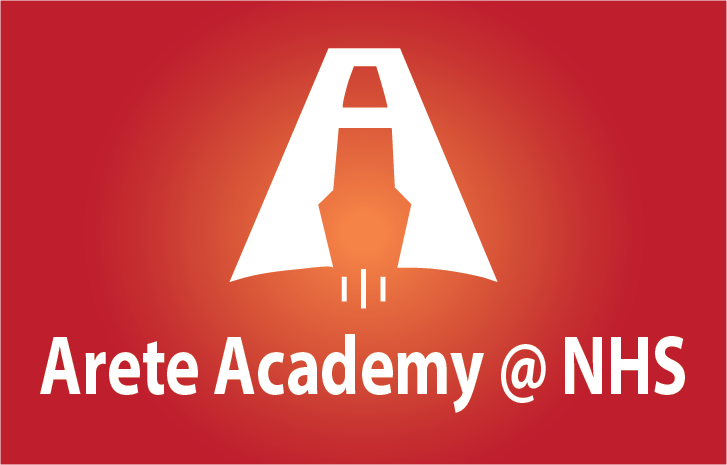 tmeinke@neenah.k12.wi.ussweisgerber@neenah.k12.wi.us 	ebennett@neenah.k12.wi.us